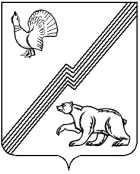 АДМИНИСТРАЦИЯ ГОРОДА ЮГОРСКАХанты-Мансийского автономного округа - ЮгрыПОСТАНОВЛЕНИЕ О внесении изменений в постановлениеадминистрации города Югорскаот 07.02.2019 № 289 «Об утверждениисхемы размещения мест (площадок)накопления твердых коммунальныхотходов на территории города Югорска»В соответствии со статьей 13.4 Федерального закона от 24.06.1998                 № 89-ФЗ «Об отходах производства и потребления», постановлением Правительства Российской Федерации от 31.08.2018 № 1039                                   «Об утверждении Правил обустройства мест (площадок) накопления твердых коммунальных отходов и ведения их реестра»:1. Внести в постановление администрации города Югорска                       от 07.02.2019 № 289 «Об утверждении схемы размещения мест (площадок) накопления твердых коммунальных отходов на территории города Югорска» (с изменениями от 28.05.2019 № 1138, 24.06.2019 № 1383, 04.07.2019                      № 1490, 19.07.2019 № 1594, 26.07.2019 № 1655, 16.08.2019 № 1839,  03.09.2019 № 1950, 23.09.2019 № 2076, 07.10.2019 № 2151, 23.10.2019             № 2305, 15.11.2019 № 2461, 09.12.2019 № 2621, 30.12.2019 № 2858, 27.02.2020 № 337, 23.04.2020 № 586, 22.06.2020 № 810, 29.06.2020 № 842, 30.06.2020   № 855, 20.07.2020 № 976, 22.07.2020 № 981, 13.08.2020 № 1101, 24.08.2020 № 1167, 03.09.2020 № 1245, 09.09.2020 № 1280, 23.10.2020                      № 1572, 28.10.2020 № 1594, 03.11.2020 № 1623, 19.11.2020 № 1707, 09.12.2020 № 181, 23.12.2020 № 1945, 15.01.2021 № 8, 27.01.2021 № 62-п, 09.02.2021 № 120-п, 16.03.2021 № 310-п, 23.03.2021 № 353-п, 29.03.2021                  № 411-п, 08.04.2021 № 490-п, 14.05.2021 № 752-п, 26.05.2021 № 876-п, 01.06.2021 № 936-п, 18.06.2021 № 1110-п, 12.07.2021 № 1291-п, 15.07.2021   № 1314-п, 13.09.2021 № 1704-п, 08.11.2021 № 2106-п, 18.11.2021 № 2209-п, 03.12.2021 № 2291-п, 14.12.2021 № 2383-п, 28.12.2021 № 2456-п, 19.01.2022 № 66-п, 01.02.2022 № 157-п, 18.03.2022 № 466-п, 19.04.2022 № 750-п, 31.05.2022 № 1095-п, 15.06.2022 № 1253-п, от 08.07.2022 № 1503-п,                          от 25.07.2022 № 1612-п, 27.07.2022 № 1630-п, от 12.09.2022 № 1946-п,                   от 14.09.2022 № 1968-п, от 23.09.2022 № 2024-п, от 28.09.2022 № 2048-п, от 05.10.2022 № 2109-п, 26.10.2022 № 2235-пот 28.10.2022 № 2270-п, от 07.11.2022 № 2295-п, от 16.11.2022 № 2429-п, от 15.12.2022 № 2650-п, от 26.01.2023 № 96-п, от 16.02.2023 № 203-п, от 28.03.2023 № 397-п) следующие изменения:1.1. В приложении 1:1.1.1. Строку 1 изложить в новой редакции (приложение 1).1.2.1. Дополнить строками 223-224 (приложение 2).2.   Приложение 2 дополнить строками 223-224 (приложение 3).                                  3. Разместить настоящее постановление на официальном сайте органов местного самоуправления города Югорска.4. Контроль за выполнением постановления возложить на заместителя главы города – директора Департамента жилищно-коммунального и строительного комплекса администрации города Югорска Р.А. Ефимова.Приложение 1к постановлениюадминистрации города Югорскаот _________________ № _______Приложение 2к постановлениюадминистрации города Югорскаот _________________ № _____Приложение 3к постановлениюадминистрации города Югорскаот _________________ № _____Место (площадка) накопления ТКОМесто (площадка) накопления ТКОот  31.03.2023                                                                                        № 417-пГлава города Югорска        ДОКУМЕНТ ПОДПИСАН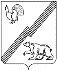          ЭЛЕКТРОННОЙ ПОДПИСЬЮСертифика т  [Номер сертификата 1]Владелец [Владелец сертификата 1]Действителен с [ДатаС 1] по [ДатаПо 1]А.Ю. Харлов1ХМАО-Югра,                 г. Югорск,                                                                                                                     ул. Кольцевая, 1Г                                                                                                                                                                                                                                                                                                                                                                                                                                                                                                                                                                                                                                                                                                Место № 1                                                                                                                                                                                                                                                                                                                                                                                                                                                                                                                                                                                                                                                                                                                                                                                                                                                                                                  Место № 2 Место № 3Место № 461.326165 /63.302524бетонное3457561,1; 80 0Муниципальное образование – город Югорск , в лице Департамента муниципальной собственности и градостроительства администрация города Югорска1058600313914ХМАО-Югра, г. Югорск, ул. 40 лет Победы, 11Жители города Югорска; собственники, арендаторы, пользователи гаражных товариществ «Транспортник», «Кедр», «Строитель»,  «Росток», «Елочка», «Север», «Колос», «Стратегия плюс», «Авиатор», «Западный»                                                                                                                                          Магазин «Голд Стрим»Магазин «Югорский охотник»                                                                          Магазин «ПодаркиЛюкс»                               Магазин канцтоваров «KanclerKrause»,Кальянная, Автомойка                                                         Магазин радиокомнентов "Электроника"223ХМАО-Югра,               г. Югорск, в районе здания              № 8А по ул. 40 лет Победы 61.313819/63.335767бетонное411,100Индивидуальный предприниматель Осадчук Владимир Андреевич319861700006378ХМАО-Югра,                  г. Нягань, 2 мкр., д. 12, кв. 63Административное здание по ул. 40 лет Победы, д. 8А224ХМАО-Югра,               г. Югорск, в районе здания              № 30 по ул. Гастелло61.322811/63.288213бетонное 411,100Общество с ограниченной ответственностью  «Компания РБТ»1027403771680Челябинская обл., г. Челябинск, ул. Производственная, д. 8Б, оф. 303Магазин бытовой техники RBT.ru223ХМАО-Югра,               г. Югорск, в районе здания              № 8А по ул. 40 лет Победы 61.313819/63.335767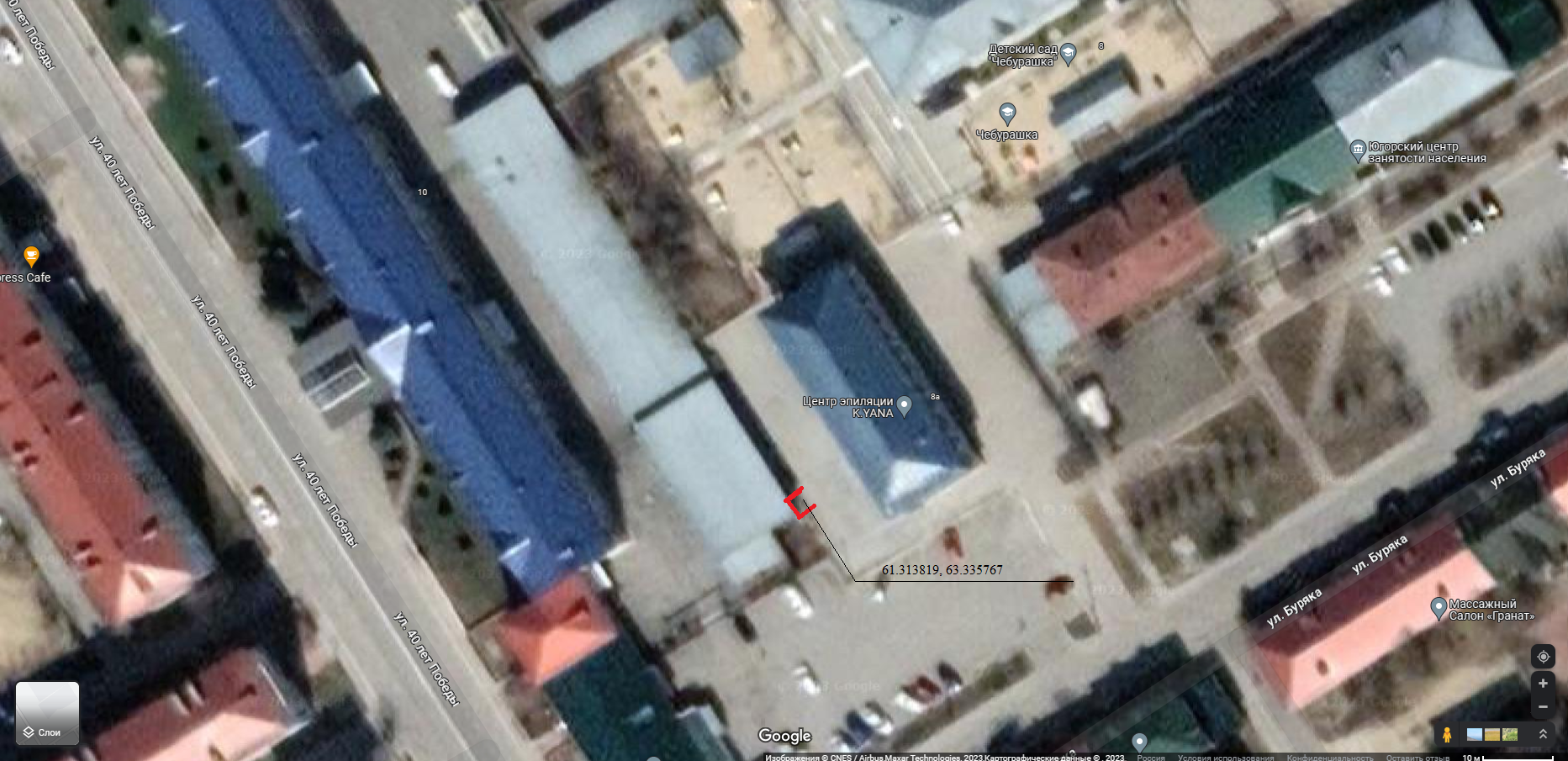 224ХМАО-Югра,               г. Югорск, в районе здания              № 30 по ул. Гастелло,61.322811/63.288213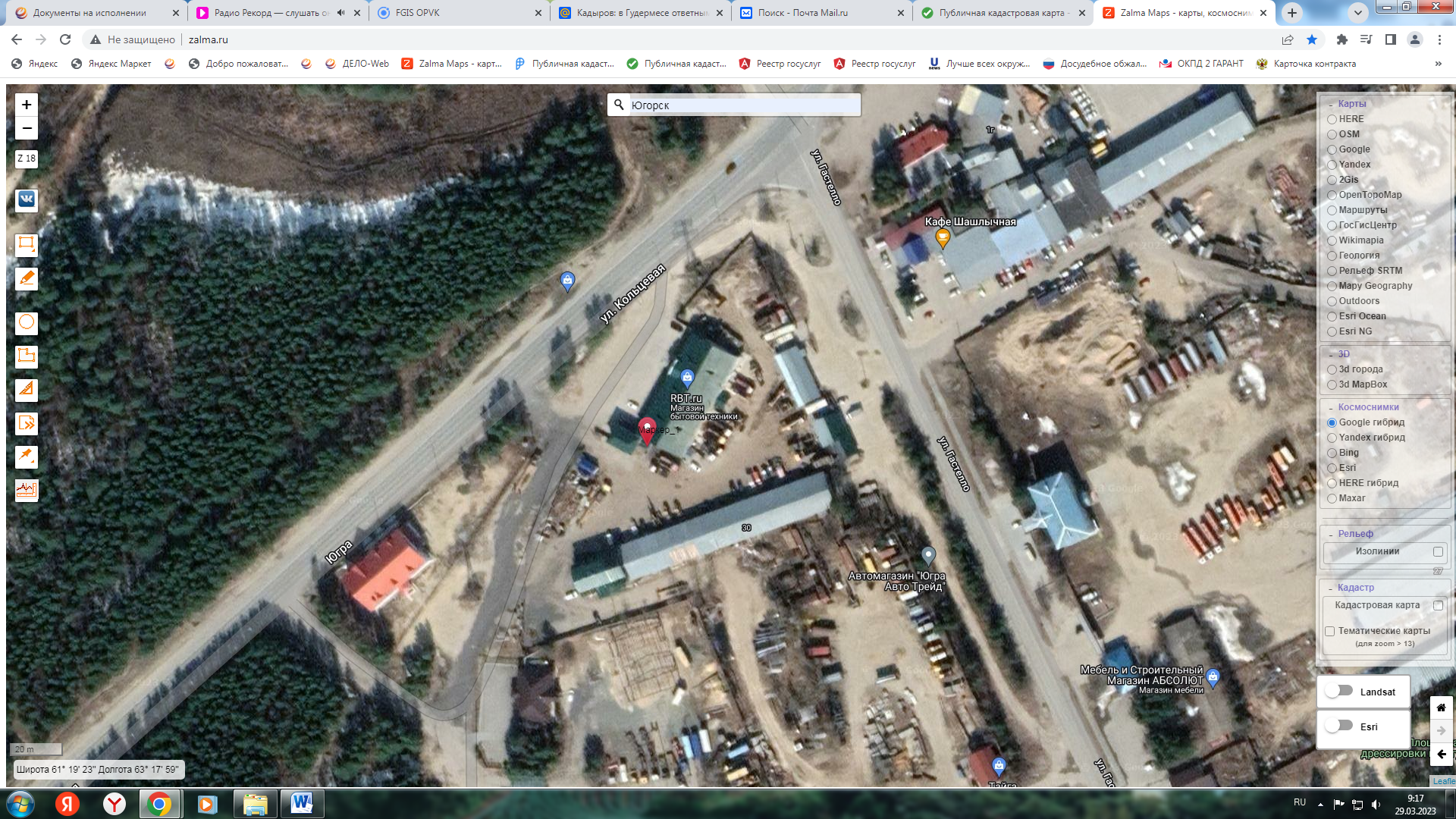 